Formularz rekrutacyjnydo projektu pt. „RODZINA, BIZNES, PERSPEKTYWA”w ramachRegionalnego Programu Operacyjnego Województwa Lubelskiego na lata 2014-2020Oś Priorytetowa 9 Rynek pracyDziałanie 9.3 Rozwój przedsiębiorczościProjekt pt.: „RODZINA, BIZNES, PERSPEKTYWA”, nr projektu: RPLU.09.03.00-06-0127/18 współfinansowany ze środków Europejskiego Funduszu Społecznego, realizowany przez Powiat Lubelski/Powiatowy Urząd Pracy w Lublinie, na podstawie Umowy nr 206/RPLU.09.03.00-06-0127/18-00 zawartej z Instytucją Zarządzającą w ramach Regionalnego Programu Operacyjnego Województwa Lubelskiego na lata 2014-2020.Dane personalne potencjalnego Uczestnika projektuAktualny status zawodowy potencjalnego Uczestnika projektu. Oświadczam, że (zaznaczyć „x”): III. Krótki opis planowanej działalności gospodarczej.Oświadczenia.V. Ocena kwalifikowalności uczestnictwa w Projekcie (wypełnia Beneficjent).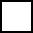 13 Zatrudnienie – oznacza to wykonywanie pracy na podstawie stosunku pracy, stosunku służbowego oraz umowy o pracę   nakładczą.14 Inna praca zarobkowa – oznacza to wykonywanie pracy lub świadczenie usług na podstawie umów cywilnoprawnych,     w  tym umowy agencyjnej, umowy zlecenia, umowy o dzieło lub umowy o pomocy przy zbiorach w rozumieniu     przepisów o ubezpieczeniu społecznym rolników albo wykonywanie pracy w okresie członkostwa w rolniczej spółdzielni    produkcyjnej, spółdzielni kółek rolniczych lub spółdzielni usług rolniczych.15 Niepotrzebne skreślić.Data wpływu Formularza do biura projektu: ………………………………………………………………………………………Numer ewidencyjny: ………………………………………………………….……………………………………………..……….……….Czytelny podpis: …………………………………………………………………………………………………...……………………………(wypełnia Beneficjent)Imię/Imiona:Nazwisko:Nazwisko rodowe:Data i miejsce urodzenia:PESEL:Adres zamieszkania:Ulica:Nr domu:Nr lokalu:Kod pocztowy:Gmina:Powiat:Województwo:Telefon kontaktowy:Adres e-mail:1.Jestem osobą fizyczną w wieku 30 lat i więcej z terenu woj. lubelskiego- powiatu lubelskiego, pozostającą bez pracy, zamierzającą rozpocząć prowadzenie działalności gospodarczej,  Tak Nie2.Jestem osobą bezrobotną (w tym zarejestrowaną w Powiatowym Urzędzie Pracy w Lublinie jako bezrobotna),  Tak………………………………………………….Data rejestracji w PUP Lublin Nie3.Jestem osobą bierną zawodowo, Tak Nie4.Ponadto należę do jednej z poniższych grup:Ponadto należę do jednej z poniższych grup:4.- osoby starsze (w wieku 50 lat i więcej), Tak Nie4.- kobiety, Tak Nie4.- osoby z niepełnosprawnościami, Tak Nie4.- osoby długotrwale bezrobotne, Tak Nie4.- osoby o niskich kwalifikacjach, Tak Nie…………………………………………………(posiadane wykształcenie)5.Jestem imigrantem (w tym osobą polskiego pochodzenia),  Tak Nie6.Jestem reemigrantem,  Tak Nie7.Jestem osobą odchodzącą z rolnictwa,  Tak Nie8.Jestem mężczyzną w wieku 30 – 49 lat,  Tak Nie9.Jestem osobą ubogą pracującą, Tak Nie10.Jestem osobą zatrudnioną na umowie krótkoterminowej lub pracującą w ramach umowy cywilno-prawnej, której miesięczne zarobki nie przekraczają wysokości minimalnego wynagrodzenia. Tak Nie11.Zamierzam otworzyć jednoosobową działalność gospodarczą Tak Nie12.Zamierzam utworzyć przedsiębiorstwo społeczne Tak Nie13.Zamierzam stworzyć dodatkowe miejsce pracy   ( w ramach umowy o pracę) w ciągu 12 miesięcy prowadzenia działalności gospodarczej Tak Nie- w tym w sektorze zielonej/białej gospodarki ( w ramach umowy o pracę) w ciągu 12 miesięcy prowadzenia działalności gospodarczej Tak Nie14.Zamieszkuję na terenie objętym programem rewitalizacji Tak……………………………………………………….……………………………………………………….………………………………………………………(należy podać nazwę programu) Nie15.Otrzymałem(łam) bezzwrotne środki Funduszu Pracy lub inne bezzwrotne środki publiczne na podjęcie działalności gospodarczej Tak Nie16. Należę do mniejszości narodowej lub etnicznej, migrant, osoba obcego pochodzenia Tak Nie Odmowa podania informacji17. Jestem osobą bezdomną lub dotkniętą wykluczeniem z dostępu do mieszkań Tak Nie18.Jestem w niekorzystnej sytuacji społecznej ( innej niż wymienione powyżej) Tak Nie Odmowa podania informacjiKrótki opis planowanej działalności gospodarczej:(w krótkim opisie należy odnieść się do kryteriów, podlegających ocenie)Krótki opis planowanej działalności gospodarczej:(w krótkim opisie należy odnieść się do kryteriów, podlegających ocenie)Krótki opis planowanej działalności gospodarczej:(w krótkim opisie należy odnieść się do kryteriów, podlegających ocenie)Krótki opis planowanej działalności gospodarczej:(w krótkim opisie należy odnieść się do kryteriów, podlegających ocenie)1Opis planowanej  działalności gospodarczej z uwzględnieniem, czy dana działalność gospodarcza prowadzona będzie:w sektorze białej gospodarki (tj. sektory związane z lecznictwem, ochroną zdrowia, farmaceutyczne, usługami medyczno-opiekuńczymi oraz przemysłem produktów medycznych) lub srebrnej gospodarki (tj. działalności gospodarczej mającej na celu zaspokajanie potrzeb wyłaniających się z procesu starzenia się ludności) lub zielonej gospodarki (poza rolnictwem), tj. sektory związane z transportem zbiorowym, odnawialnymi źródłami energii, budownictwem oraz gospodarką odpadami;czy  dana działalność dotyczy utworzenia przedsiębiorstwa społecznego;czy w ramach działalności gospodarczej zostaną utworzone dodatkowe miejsca pracy w okresie 12 miesięcy od dnia jej rozpoczęcia.2Posiadane zasoby tj. kwalifikacje, doświadczenie i umiejętności niezbędne do prowadzenia działalności gospodarczej;3Planowany koszt przedsięwzięcia. Kwota  dotacji jest kwotą netto tj bez podatku od towarów i usług (VAT).Łączna kwota dotacji wraz z podatkiem od towarów i usług nie może przekroczyć  27 126,00 zł.  3Planowany koszt przedsięwzięcia. Kwota  dotacji jest kwotą netto tj bez podatku od towarów i usług (VAT).Łączna kwota dotacji wraz z podatkiem od towarów i usług nie może przekroczyć  27 126,00 zł.  Wnioskowana kwota dotacji nettoPodatek od towarów i usług VAT ( wkład własny)4Charakterystyka potencjalnych klientów/odbiorców/kontrahentów;5Charakterystyka konkurencji;6Stopień przygotowania inwestycji do realizacji.OŚWIADCZENIAJa niżej podpisany/a...........................................................................................................................................(imię i nazwisko)zamieszkały/a.....................................................................................................................................................(adres zamieszkania)legitymujący/a się dowodem osobistym ........................................................................................................                                                                         (seria i nr dowodu osobistego)wydanym przez .............................................................................................................................................Pouczony o odpowiedzialności za składanie oświadczeń niezgodnych z prawdą:W wierszach poniżej należy wykreślić niewłaściwą odpowiedź  Oświadczam, że posiadam pełną zdolność do czynności prawnych oraz korzystam z pełni praw publicznych; Oświadczam, że wyrażam świadomie zgodnie z art. 7 ust. 2 Rozporządzenia Parlamentu Europejskiego i Rady (UE) 2016/679 z dnia 27 kwietnia 2016 r. w sprawie ochrony osób fizycznych w związku z przetwarzaniem danych osobowych i w sprawie swobodnego przepływu takich danych oraz uchylenia dyrektywy 95/46/WE (Dz.U. UE.L. 119/1 z 04.05.2016) zwanego „RODO” wyraźną i dobrowolną zgodę na przetwarzanie i zbieranie moich danych osobowych przez Beneficjenta Powiatowy Urząd Pracy w Lublinie, ul. Mełgiewska 11c, 20-209 Lublin do celów związanych                                           z przeprowadzeniem rekrutacji, realizacji, monitoringu i ewaluacji projektu, a także w zakresie niezbędnym do wywiązania się Beneficjenta z obowiązków wobec Instytucji Zarządzającej Regionalnego Programu Operacyjnego Województwa Lubelskiego na lata 2014-2020 wynikających                 z umowy nr 206/RPLU.09.03.00-06-0127/18-00. Jednocześnie oświadczam, że moja zgoda spełnia wszystkie warunki o których mowa w art. 7 RODO, tj. przysługuje mi możliwość jej wycofania w każdym czasie, zapytanie o zgodę zostało mi przedstawione w wyraźnej i zrozumiałej formie oraz poinformowano mnie o warunku możliwości jej rozliczalności.Oświadczam, że świadomy/-a odpowiedzialności karnej za fałszywe zeznania wynikające z art. 233 (podanie nieprawdy lub zatajenie nieprawdy) ustawy z dnia 6 czerwca 1997 r. Kodeks karny (Dz. U.       z 2017 r., poz. 2204 z późn. zm.) zawarte w niniejszym formularzu informacje są zgodne z prawdą oraz stanem faktycznym. Ponadto nie byłem/-am karany/-a za przestępstwa popełnione umyślnie ścigane          z oskarżenia publicznego i przestępstwa skarbowe popełnione umyślnie oraz nie toczy się przeciwko mnie postępowanie karne.Oświadczam, że nie posiadałem/-am zarejestrowanej działalności gospodarczej w Krajowym Rejestrze Sądowym, Centralnej Ewidencji i Informacji o Działalności Gospodarczej lub nie prowadziłem/-am działalność na podstawie odrębnych przepisów (w tym m.in. działalność adwokacką, komorniczą         lub oświatową) w okresie 12 miesięcy poprzedzających dzień przystąpienia do projektu.Oświadczam, że nie korzystam równolegle z innych środków publicznych, w tym zwłaszcza ze środków Funduszu Pracy, Państwowego Funduszu Rehabilitacji Osób Niepełnosprawnych, środków oferowanych w ramach Programu Operacyjnego Wiedza Edukacja Rozwój, Regionalnego Programu Operacyjnego i Programu Rozwoju Obszarów Wiejskich 2014-2020 na pokrycie tych samych wydatków związanych z podjęciem i prowadzeniem działalności gospodarczej. Oświadczam, że nie prowadzę działalności rolniczej innej niż wskazana w art. 2 ustawy z dnia 20 kwietnia 2004 r. o promocji zatrudnienia i instytucjach rynku pracy (Dz. U. z 2017 r., poz. 1065 z późn. zm.).Oświadczam, że nie zostałem/-am ukarany/-a karą zakazu dostępu do środków, o których mowa w art. 5 ust. 3 pkt 1 i 4 ustawy z dnia 27 sierpnia 2009 r. o finansach publicznych (dalej „ufp”) (Dz. U.               z 2017 r., poz. 2077). Jednocześnie zobowiązuję się do niezwłocznego powiadomienia Beneficjenta o zakazach dostępu do środków o których mowa w art. 5 ust. 3 pkt 1 i 4 ufp orzeczonych w stosunku do mnie w okresie realizacji projektu.Oświadczam, że zapoznałem/-am się z Regulaminem rekrutacji Uczestników i akceptuję jego warunki.Oświadczam, że zgodnie z wymogami zawartymi w Regulaminie rekrutacji i uczestnictwa  w projekcie i Formularzu rekrutacyjnym jestem uprawniony/-a do uczestnictwa w projekcie.Oświadczam, że zostałem/-am poinformowany/-a, że projekt współfinansowany jest ze środków Unii Europejskiej w ramach Europejskiego Funduszu Społecznego.Oświadczam, że bezpośrednio przed datą rejestracji w Powiatowym Urzędzie Pracy w Lublinie byłem/am osobą bez zatrudnienia13 nie wykonywałem/am pracy innej pracy zarobkowej14, nie prowadziłem działalności gospodarczej przez okres …………….………….. miesięcy (należy wskazać faktyczny,  nieprzerwany czas pozostawania bez zatrudnienia, innej pracy zarobkowej  i wykonywania działalności gospodarczej).……………………………………….                                                   ………………………………………………….(miejscowość, data)                                                        ( podpis potencjalnego uczestnika projektu )Kandydat spełnia/nie spełnia15 wstępne kryteria uczestnictwa w Projekcie.Data oraz czytelny podpis osoby weryfikującej formularz rekrutacyjny:…………………………………………………………………..……………………………………………….